KLASA: 400-06/20-01/7
URBROJ: 2184/01-31/01-21-4
Trogir, 05.listopada  2021. godine             Na temelju članka 14. Zakona o proračunu („Narodne novine“ br.87/08, 136/12 i 15/15) i članka 26.  Statuta Grada Trogira („Službeni glasnik Grada Trogira“ br. 4/13, 9/13, 6/14, 1/18, 3/19, 5/20 i 9/21) Gradsko vijeće Grada Trogira, na 4. sjednici  održanoj dana 5.listopada 2021. godine donijelo jeODLUKU O   IZMJENI I DOPUNI ODLUKE O IZVRŠAVANJU  PRORAČUNAGRADA  TROGIRA ZA  2021. GODINUČlanak 1.        U Odluci o izvršavanju proračuna Grada Trogira za 2021.g. (“Službeni glasnik Grada Trogira” br. 27/20)  dodaje se novi naslov članka i članak 19. koji glasi: Izmjene i dopune proračuna i projekcija U Proračunu Grada Trogira za razdoblje 2021-2023., u svrhu realnog planiranja provedbe projekata, a na temelju Uputa Ministarstva financija za izradu proračuna JLP®S dodaju se dva nova projekta čije se financijske promjene očekuju u sljedeće dvije projicirane proračunske godine kao i izmjenu postojećih projekcija za 2022.-2023.kako slijedi:Dosadašnji članci 19, 20., 21., 22., 23., 24., 25., 26., 27., 28., 29., 30., 31., 32. postaju članci 20.,21.,22.,23.,24.,25.,26.,27.,28.,29.,30.,31.32 i 33.Članak 2.Ostale odredbe Odluke ostaju na snazi.Članak 3.Ova Odluka stupa na snagu prvog dana od dana  objave   u „Službenom glasniku Grada Trogira”.	PREDSJEDNIK								GRADSKOG VIJEĆA:								         Toni Zulim  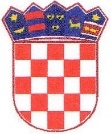 REPUBLIKA  HRVATSKA
SPLITSKO-DALMATINSKA ŽUPANIJA
GRAD  TROGIR
GRADSKO VIJEĆE SVEUKUPNO RASHODI / IZDACIPLAN 2021.Projekcija 2022.Projekcija 2023.Razdjel 021 UPRAVNI ODJEL ZA JAVNE POTREBE, OPĆE POSLOVE I IMOVINU GRADA  993.000,00 1.727.500,00 432.000,00Glava 02100 UPRAVNI ODJEL ZA JAVNE POTREBE, OPĆE POSLOVE I IMOVINU GRADA  993.000,00 1.727.500,00 432.000,00Program 1101 JAVNA UPRAVA I ADMINISTRACIJA  993.000,00 1.727.500,00 432.000,00Tekući projekt T100021 COMPETENCE100.000,00 612.500,00 432.000,00Izvor  1. OPĆI PRIHODI I PRIMICI30.000,00 84.000,00 84.000,00323 Rashodi za usluge 30.000,0032 Materijalni rashodi 30.000,0084.000,0084.000,00Izvor  5. POMOĆI70.000,00528.500,00348.000,00311 Plaće (bruto)40.000,0031 Rashodi za zaposlene 40.000,00384.000,00181.000,00323 Rashodi za usluge 22.500,00329 Ostali nespomenuti rashodi poslovanja7.500,0032 Materijalni rashodi 144.500,00167.000,00Program 1205 SOCIJALNA SKRBTekući projekt T100077 CENTAR ZA SOCIJALNU INKLUZIJU TROGIR893.000,00 1.115.000,000,00Izvor  1. OPĆI PRIHODI I PRIMICI54.000,00 109.000,000,00323 Rashodi za usluge 54.000,0032 Materijalni rashodi 54.000,00 109.000,000,00Izvor  4. PRIHODI ZA POSEBNE NAMJENE100.000,000,000,00421 Građevinski objekti 100.000,0042 Rashodi za nabavu proizvedene dugotrajne imovine  100.000,000,000,00Izvor  5. POMOĆI739.000,001.006.000,00 0,00311 Plaće (bruto)55.000,0031 Rashodi za zaposlene  55.000,00109.000,000,00323 Rashodi za usluge 6.000,0032 Materijalni rashodi 0,000,00372 Ostale naknade građanima i kućanstvima iz proračuna152.000,0037 Naknade građanima i kućanstvima na temelju osiguranja  152.000,000,000,00381 Tekuće donacije 326.000,0038 Ostali rashodi  326.000,00 897.000,000,00421 Građevinski objekti 200.000,0042 Rashodi za nabavu proizvedene dugotrajne imovine  200.000,000,000,00Razdjel 023 UPRAVNI ODJEL ZA KOMUNALNO GOSPODARSTVO I INVESTICIJE 800.000,00400.000,00 400.000,00Glava 02303 OTOCI800.000,00400.000,00 400.000,00Glavni program G05 IZGRADNJA KOMUNALNE INFRASTRUKTURE 800.000,00 400.000,00 400.000,00Program 1501 IZGRADNJA I PROŠIRENJE NERAZVRSTANIH CESTA800.000,00400.000,00400.000,00Kapitalni projekt K100114 SANACIJA NERAZVRSTANIH CESTA (PUTOVA) NA DRVENIKU VELOM650.000,00 250.000,00 250.000,00Izvor  4. PRIHODI ZA POSEBNE NAMJENE450.000,00 200.000,00 200.000,00421 Građevinski objekti 450.000,0042 Rashodi za nabavu proizvedene dugotrajne imovine  450.000,00 200.000,00 200.000,00Izvor  5. POMOĆI 200.000,00 50.000,00 50.000,00421 Građevinski objekti 200.000,0042 Rashodi za nabavu proizvedene dugotrajne imovine  200.000,00 50.000,00 50.000,00Kapitalni projekt K100115 SANACIJA NERAZVRSTANIH CESTA (PUTOVA) NA DRVENIKU MALOM150.000,00 150.000,00 150.000,00Izvor  4. PRIHODI ZA POSEBNE NAMJENE150.000,00 150.000,00 150.000,00421 Građevinski objekti 150.000,0042 Rashodi za nabavu proizvedene dugotrajne imovine  150.000,00 150.000,00 150.000,00